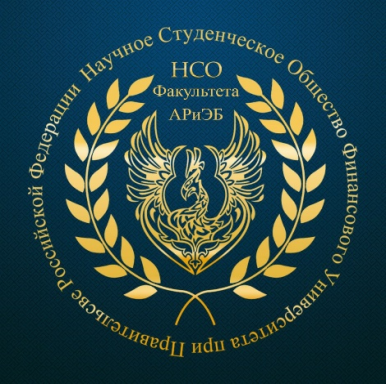 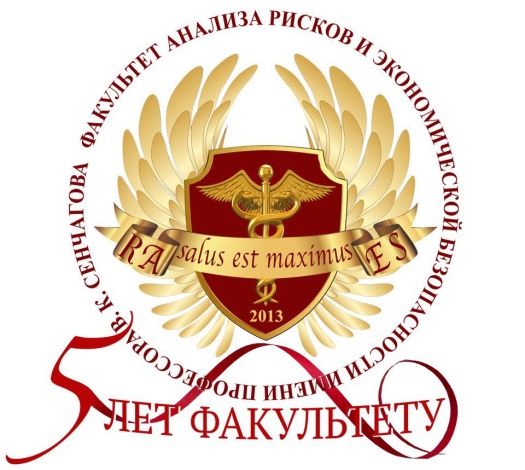 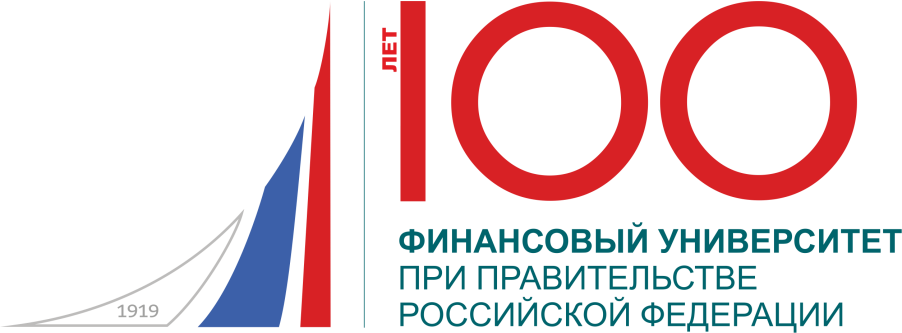 Федеральное государственное образовательное бюджетное учреждение высшего образования "Финансовый университет при Правительстве Российской Федерации" II Всероссийская Студенческая Конференция по риск-менеджментуИнформационное письмоМосква201819-20 апреля 2018 года Факультет анализа рисков и экономической безопасности имени профессора В.К. Сенчагова приглашает всех желающих принять участие во II Всероссийской студенческой конференции по риск-менеджменту(ВСКРМ), которая состоится на площадке Финансового университета при Правительстве Российской Федерации (Москва, ул. Щербаковская, 38).Участие в конференции строго очное, в программе предусмотрены Пленарное заседание(19.04), на котором будут затрагиваться актуальные проблемы и задачи риск-менеджера в современных условиях. Участники, посетившие оба дня конференции, получат именные сертификаты участников, а работы, признанные жюри лучшими в рамках научных секций, будут отмечены дипломами призеров конференции трёх степеней. Допускаются работы в соавторстве, но не более 2 авторов, также запрещено участие в более чем одной секции.Вы сможете принять участие в следующих секциях:· Секция №1 Риски и угрозы национальной безопасности· Секция №2 Риски в деятельности хозяйствующих субъектов в современной экономике· Секция №3. Управление рисками в условиях цифровой экономики· Секция №4. Риск-ориентированный подход в сфере ПОД/ФТУчастие в конференции БЕСПЛАТНОЕНаличие научного руководителя является обязательным условием участия в конференции. Допускается коллективное участие (в соавторстве).Доклады участников будут проверены экспертным жюри.Критерии оценки работ:1)Наглядность представления материала, степень владения материалом и работа с аудиторией во время выступления2)Актуальность темы3)Соответствие выступления установленному временному регламенту4)Глубина исследования, логичность и ясность изложения, степень обоснованности выводов и предложений5)Анализ отечественного опыта (и зарубежного опыта – при необходимости) по поставленной проблеме6)Степень проработанности темы7)Практическая применимость/теоретическая значимость исследования8)Научная новизна, оригинальность авторского подхода и решений9)Полнота и качество ответов на вопросы по работе и исследуемой проблеме10)Дополнительный балл эксперта (указывается за что конкретно, если, по мнению, эксперта, имеются основания).Лучшие доклады будут опубликованы в сборнике трудов конференции. Требования к оформлению статей1. Статья оформляется строго по образцу, представленному в Приложении 12. Научная статья предоставляется в виде одного файла формата *.doc (Word).3. Объем не более 8 листов машинописного текста4. Параметры страницы: формат – А4, поля: верхнее – 5,9 см, нижнее – 6,4 см, левое – 4,8 см, правое – 4,8 см5. Гарнитура текста Times New Roman, размер шрифта (кегль) – 10,56. Междустрочный интервал – одинарный, абзацный отступ – 1 см;7. Список используемой литературы строго по ГОСТ8. При использовании таблиц и рисунков, под ними необходимо указывать источникНа первой странице работы в правом верхнем углу необходимо указать: ФИО участника (курсивом), факультет, курс, ФИО научного руководителя (полужирным шрифтом), степень и должность научного руководителя. Затем по центру страницы следует разместить название работы (полужирным шрифтом).Оригинальность текста от 70%.Всем участникам очного тура будут выданы сертификаты, а победители и призёры будут награждены дипломами. По итогам мероприятия будет опубликован сборник научных статей.Основные даты организации конференции:Информационно-справочная служба: 1) Венедиктова Ирина 8 (915) 334 - 71 - 44 https://vk.com/irinav97 2) Миронова Елизавета 8 (967) 033 - 76 - 07 https://vk.com/id166610938 3) Мясищева Елизавета 8 (926) 289 - 35 - 05 https://vk.com/emyasisheva4) Гугаев Максим 8 (926) 171-30-01 https://vk.com/m.gugaevРегистрация: https://lomonosov-msu.ru/rus/event/4940/E-mail для отправки работ: nsoarieb@gmail.comМодераторы секции:Секция 1 Коротких Валерий Игоревич 8(929)662-62-21 https://vk.com/bo1tunСекция 2 Колеватов Владимир Михайлович 8(985)150-76-88 https://vk.com/frid_bernsteinСекция 3 Баркова Анна Романовна 8(929)507-25-28 https://vk.com/id198887029Секция 4 Стрекалов Кирилл Геннадьевич 8(960)617-56-12 https://vk.com/qwarrelpickerС уважением,оргкомитет Всероссийской Студенческой 
Конференции по риск-менеджментуПрием работ До 23:59 15.04.2018Проведение очного тура19.04.18-20.04.18